OBAFEMI AWOLOWO UNIVERSITY, ILE-IFE, NIGERIA 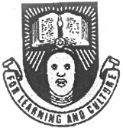 THE POSTGRADUATE COLLEGE"FORM G"RECOMMENDATION FOR APPROVAL OF PANEL OF EXAMINERSFOR Ph.D. QUALIFYING EXAMINATIONSECTION A: (To be Completed by the Head of Department)1.	Name of Candidate:  -------------------------------------------------------------------------------				(Surname in Capitals)  	(First Name)		(Other Name)2.	Candidate’s Registration Number: --------------------------------------------------------------3.	Candidate’s Qualifications (Stating Degree, Discipline, Class, University and Date):	------------------------------------------------------------------------------------------------------------Candidate’s Department: --------------------------------------------------------------------------(i)  Degree to which Candidate was Admitted: ------------------------------------------------Semester and Session of First Registration: -----------------------------------------------6.	Title of Proposed Thesis: --------------------------------------------------------------------------------------------------------------------------------------------------------------------------------------7.	Panel of Examiners:Chief Examiner: -------------------------------------------------------------Supervisor: ------------------------------------------------------------------Co-Supervisor(if any): ----------------------------------------------------Other Examiners within the Faculty:----------------------------------------------------------------------------------------------------------------------------------------------Examiner(s) Outside the Faculty(Postgraduate College Representatives):-------------------------------------------------------------------------------------------------------------------------------------------------------------------------------------------------Chief Examiner’s Signature & DateSECTION B: (To be Completed by the Chairman, Faculty Postgraduate Committee):Comments of the Faculty Postgraduate Committee:--------------------------------------------------------------------------------------------------------------------------------------------------------------------------------------------------------------------------------------------------------------------------------------------------------------------------------------------------------------------------------------------------		------------------------------------Name of Chairman, Faculty Postgraduate Committee	Signature and Date